Your score has been uploaded successfully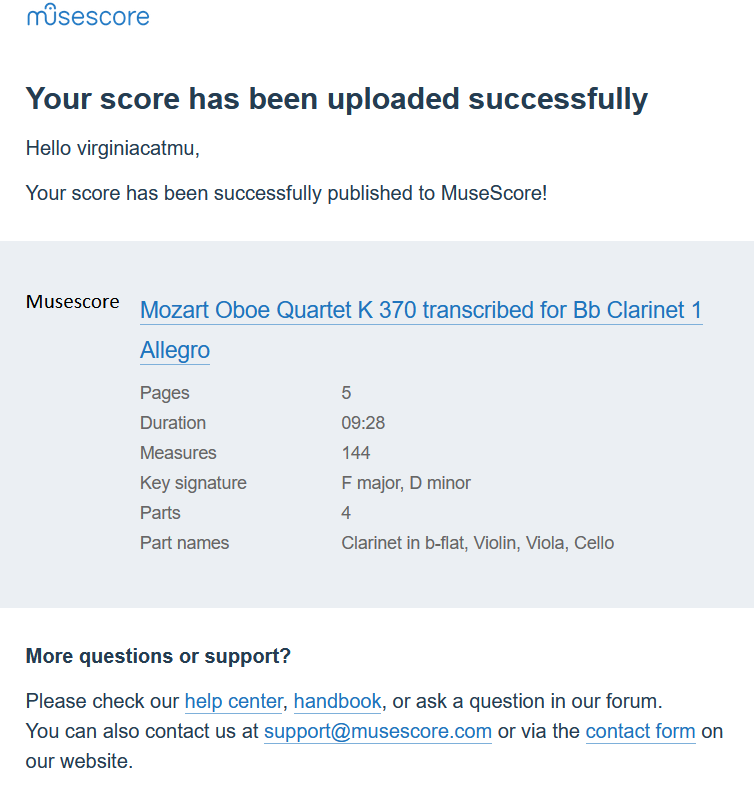 